Праздник 23 февраля в детском саду – хороший повод для воспитания у дошкольников чувства патриотизма, сопричастности к лучшим традициям своей Родины, формирования у детей гордости за славных защитников Отечества. Это праздник всех людей, которые стоят на страже нашей Родины. Это праздник настоящих мужчин — смелых и отважных, ловких и надёжных, а также праздник мальчиков, которые вырастут и станут защитниками Отечества, а пока мы знакомим детей и рассказываем, что такое армия, почему 23 февраля — День Защитника Отечества. Воспитываем уважительное отношение к военному человеку, человеку в форме, прививаем любовь к Родине, и развиваем патриотические чувства. Такие мероприятия, проведённые с детьми, закладывают в их душах зёрнышки патриотизма, чувства долга перед Родиной.В нашем детском саду во всех возрастных группах прошел музыкально-спортивный праздник, посвящённый Дню защитника Отечества. Участники пели, рассказывали стихи, отгадывали сложные загадки, а так же показали ловкость и мужество в состязаниях. Папы, дедушки и мамы, присутствовавшие на празднике, получили массу положительных эмоций.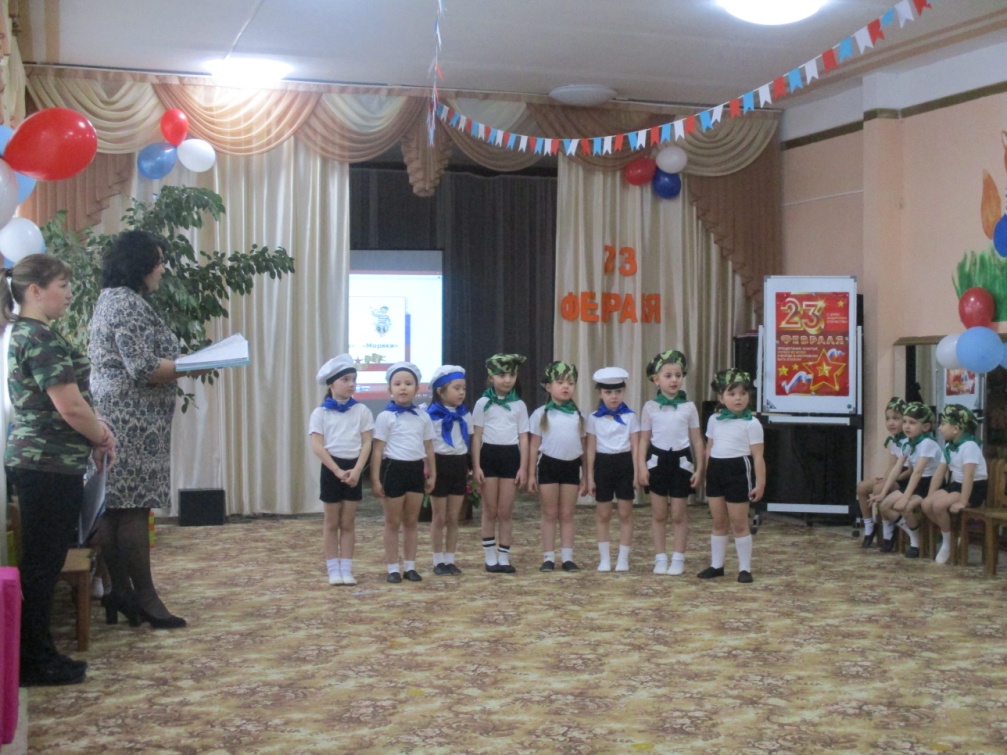 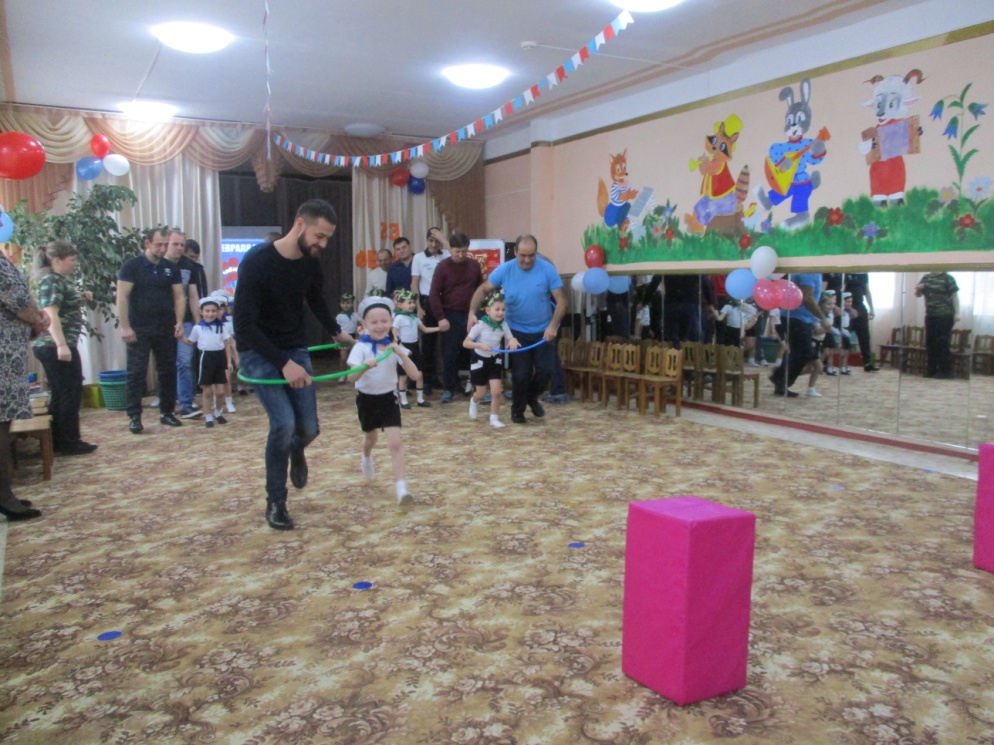 